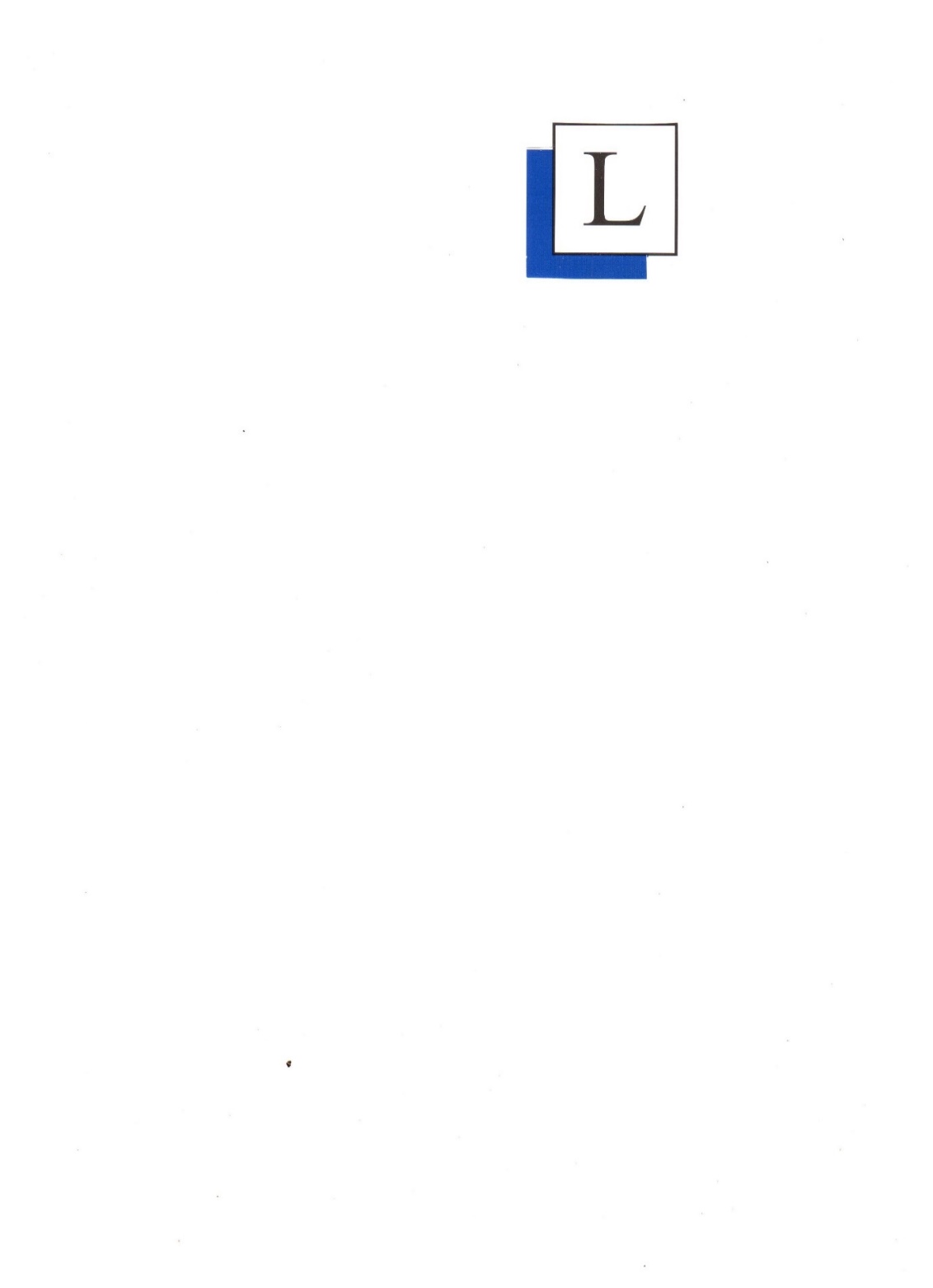 The Leonardo Trust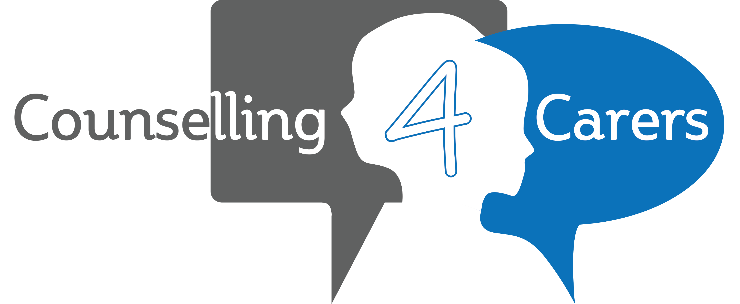 		5 Dunyeats Road			Broadstone, DorsetBH18 8AA		t: 01202 698325e: info@leonardotrust.org                     Agency Referral FormAgency detailsCarers detailsInformation about the grant you are applying forThe trustees regret we are unable to reimburse costs already paid or anything that has been booked, contracted for or reserved prior to our agreement to fund/part-fund the cost.  Many of the grants we award are under £300 and we may ask a carer to contribute towards the cost of an item.Office use onlyDate ReceivedAgency Name Your NameYour RoleAgency AddressAgency AddressPostcodeTel No.Mobile No.EmailName AddressPostcodePostcodeTel No.Mobile No.EmailDate of BirthDate of BirthHow long have they been a carer?How long have they been a carer?How long have they been a carer?How long have they been a carer?Name of person cared for, their age and their relationship to carerName of person cared for, their age and their relationship to carerName of person cared for, their age and their relationship to carerHas the carer received a grant from us before? If yes, please give details. This does not mean that we won’t be able to help them again.Please tell us how a course of counselling would help the carer? I understand that all information supplied on this application form will be kept strictly confidential and will only be used for the purpose of selection and administration. The information I have given in this application is, to the best of my knowledge, true and accurate.  I accept that any false or misleading statements may be sufficient cause for rejecting an application.  A copy of our Grant Making Policy is available on our website, www.leonardotrust.org or alternatively from our Broadstone office.I understand that all information supplied on this application form will be kept strictly confidential and will only be used for the purpose of selection and administration. The information I have given in this application is, to the best of my knowledge, true and accurate.  I accept that any false or misleading statements may be sufficient cause for rejecting an application.  A copy of our Grant Making Policy is available on our website, www.leonardotrust.org or alternatively from our Broadstone office.I understand that all information supplied on this application form will be kept strictly confidential and will only be used for the purpose of selection and administration. The information I have given in this application is, to the best of my knowledge, true and accurate.  I accept that any false or misleading statements may be sufficient cause for rejecting an application.  A copy of our Grant Making Policy is available on our website, www.leonardotrust.org or alternatively from our Broadstone office.I understand that all information supplied on this application form will be kept strictly confidential and will only be used for the purpose of selection and administration. The information I have given in this application is, to the best of my knowledge, true and accurate.  I accept that any false or misleading statements may be sufficient cause for rejecting an application.  A copy of our Grant Making Policy is available on our website, www.leonardotrust.org or alternatively from our Broadstone office.Signature of ProfessionalDate